     День России – это один из самых «молодых» и важных государственных праздников в стране, отмечаемый ежегодно 12 июня.    Патриотическое воспитание ребенка является основой формирования будущего гражданина. Патриотическое чувство не возникает само по себе. Это результат длительного целенаправленного воспитательного воздействия на человека, начиная с самого раннего возраста.    Патриотизм – это преданность и любовь к Родине, к ее природе, культуре, народу.    Детский сад – это место, где ребенок получает опыт широкого эмоционально – практического взаимодействия с взрослыми и сверстниками в наиболее значимых для его развития сферах жизни.     Педагогический коллектив детского сада формирует у воспитанников такие важные для русского человека черты, как любовь к родному краю, Родине, Российской Армии, истории, уважение к людям других национальностей. Знакомят детей с символами государства, историческими личностями, развивают интерес к русским традициям и промыслам.      В рамках патриотического воспитания и тематической недели «Мы живём в России», посвященной России, были проведены досуговые мероприятия и занятия, такие как, беседовали на тему «Наша Родина – Россия», «Моя семья», «Что такое дружба», рассматривали символику Тюменской области, Абатского района, «Люди каких национальностей проживают в нашем селе», рисовали «Мой край родной», «Моя семья» и многое другое       В конце тематической недели 10 июня было проведено итоговое развлечение, в котором были викторины, в конкурсе «Собери флаг», показали знание расположения цветов в трикол. Педагоги провели коллективный флэшмоб под названием «Я, ты, он, она вместе дружная семья», ребята с удовольствием приняли участие.    Мы уверены, что только любовь к близким людям, к детскому саду, к родному городу и великой стране сможет провести наших маленьких патриотов по правильному жизненному пути! Знакомство детей с родным краем, с Родиной, с государством с его символикой формирует у них такие черты характера, которые помогут им стать патриотом и гражданином своей Родины.Сегодняшние дети – это будущее страны.Счастливые дети – счастливое будущее нашей страны!Гайс Н.Н., воспитатель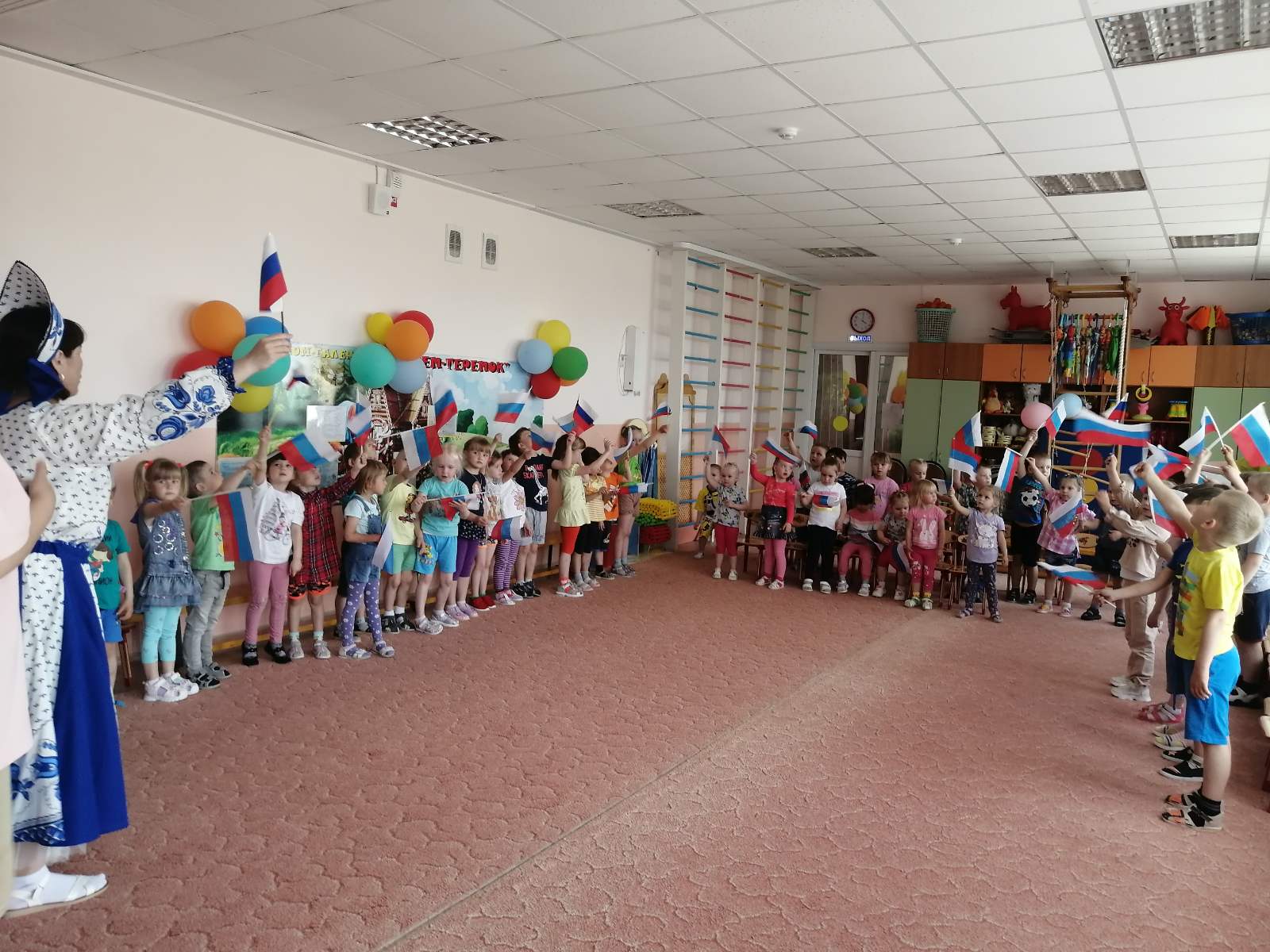 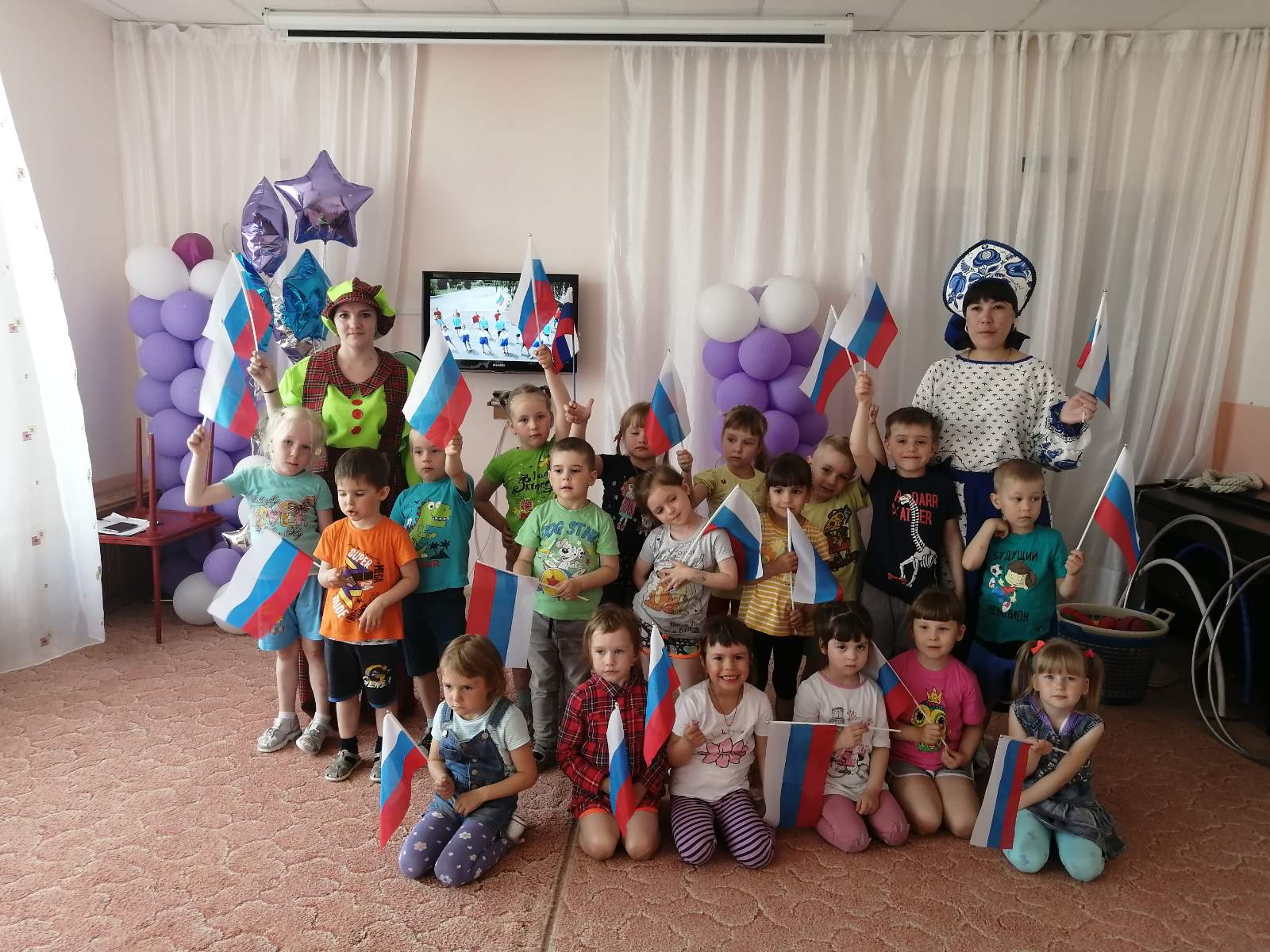 Нет края на свете красивей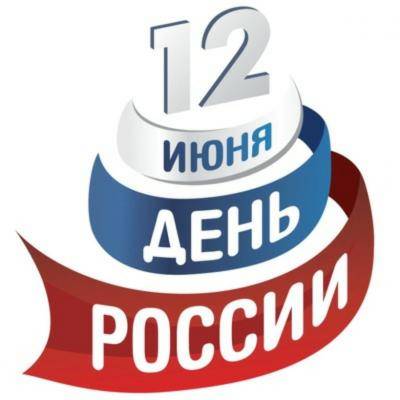 Нет края на свете красивей,
Нет Родины в мире светлей!
Россия, Россия, Россия, –
Что может быть сердцу милей?
Кто был тебе равен по силе?
Терпел пораженья любой!
Россия, Россия, Россия, –
Мы в горе и счастье – с тобой!
Россия! Как Синюю птицу,
Тебя бережём мы и чтим,
А если нарушат границу,Мы грудью тебя защитим!
И если бы нас вдруг спросили:
«А чем дорога вам страна?»
Да тем, что для всех нас Россия,
Как мама родная, – одна!В. Гудимов